PENGARUH FAKTOR KEPRIBADIAN DAN JARINGAN BERWIRAUSAHA TERHADAP MINAT BERWIRAUSAHA DI DESA AMPLASKECAMATAN PERCUT SEI TUAN DELI SERDANGSKRIPSI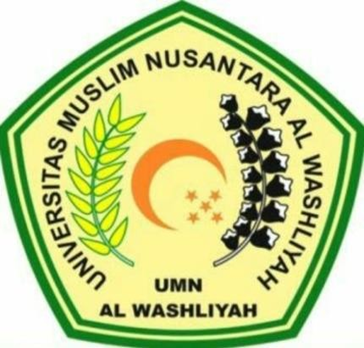 OLEHDEWI  KARTIKANPM 183114081PROGRAM STUDI MANAJEMENFAKULTAS EKONOMIUNIVERSITAS MUSLIM NUSANTARA AL-WASHLIYAHMEDAN2023